DELIBERATION N° ………………………………………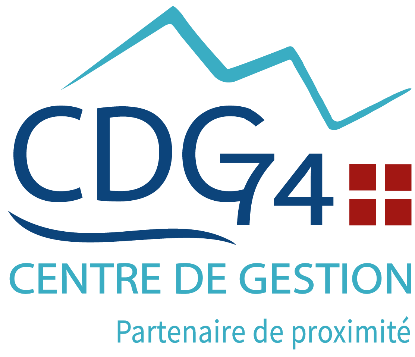 Instaurant la prime de responsabilité des emplois administratifs de directionVu le Code Général des Collectivités Territoriales, Vu le Code Général de la Fonction Publique, Vu le décret n° 87-1101 du 30 décembre 1987 relatif aux emplois administratifs de direction des collectivités territoriales et des établissements publics locaux assimilés,Vu le décret 88-631 du 6 mai 1988 relatif à l’attribution d’une prime de responsabilité à certains emplois administratifs de direction des collectivités territoriales et des établissements publics locaux assimilés,Vu la délibération n°… en date du … relative à la création de l’emploi fonctionnel de Directeur Général des Services ;Vu l’avis du Comité Social Territorial en date du …,Considérant ce qui suit :Les textes instaurent une indemnité de responsabilité susceptible d’être versée aux agents occupant des emplois fonctionnels de direction que sont notamment le Directeur Général d’une commune de plus de 2 000 habitants, d’une communauté d’agglomération ou d’une communauté de communes de plus de 10 000 habitants.Le montant de cette prime mensuelle est limité à 15% du traitement brut de l’agent, les indemnités de résidence, primes ou supplément familial de traitement n’étant pas compris.Cette prime est cumulable avec le RIFSEEP. Son versement est maintenu en cas d’indisponibilité due à un congé annuel, congé pris dans le cadre d’un compte épargne-temps, un congé de maladie ordinaire, de maternité ou pour invalidité temporaire imputable au service.Lorsque le bénéficiaire cesse d’exercer la fonction correspondant à l’emploi, en dehors des situations énoncées ci-dessus, cette prime peut être versée à l’agent qui assure le remplacement du bénéficiaire, sous réserve que ce remplaçant occupe le poste de Directeur Général des Services.Il appartient à l'organe délibérant, conformément aux dispositions légales énoncées ci-dessus, d’instaurer par délibération, la prime de responsabilité des emplois administratifs de direction.L’assemblée délibérante, DécideD’octroyer la prime de responsabilité des emplois administratifs de direction à l’agent occupant l’emploi de DGS, dans les conditions décrites ci-dessus ;De fixer le taux de cette prime à … % (maximum 15%) du traitement soumis à retenue pour pension ;D’inscrire au budget les crédits correspondants ;D’autoriser l’autorité territoriale à signer tout acte y afférent ;De charger l’autorité territoriale de veiller à la bonne exécution de cette délibération, qui prend effet à partir du ………… ;Fait à …… le ……,Le Maire (le président),(Prénom, nom lisibles et signature)ouPar délégation,(Prénom, nom, qualité lisibles et signature)Le Maire (ou le Président),Certifie le caractère exécutoire de cet acte,  Informe que celui-ci peut faire l’objet d’un recours pour excès de pouvoir auprès du tribunal administratif de Grenoble dans un délai de deux mois à compter de l’obtention de ce caractère exécutoire. Le tribunal administratif peut être saisi par l’application informatique « Télérecours citoyens » accessible par le site Internet www.telerecours.frTransmis au représentant de l’Etat le : ……….Publié le : ………………